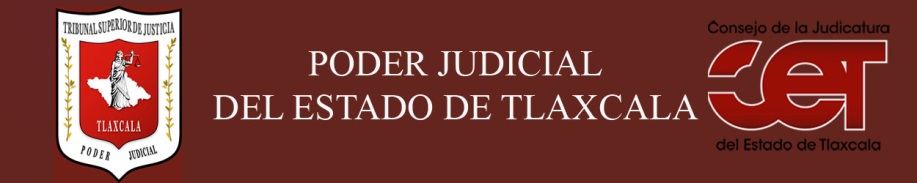 Formato público de Curriculum VitaeI.- DATOS GENERALES: I.- DATOS GENERALES: Nombre:María Laura Gaona CarrascoCargo en el Poder Judicial: Secretaria de AcuerdosÁrea de adscripción: Juzgado Primero de lo Civil del Distrito Judicial de CuauhtémocFecha de nacimiento:9 de Mayo de 1964II.- PREPARACIÓN ACADÉMICA: II.- PREPARACIÓN ACADÉMICA: Último grado de estudios:Licenciatura en DerechoInstitución:Universidad Autónoma de TlaxcalaPeriodo:1983-1988Documento:  Título profesional:5811Cédula: 2963562Otros estudios profesionales:Maestría en Desarrollo del Potencial HumanoInstitución: Colegio Humanista de México S.C.Periodo: 2007-2009Documento: Cédula: III.- EXPERIENCIA LABORAL: a)  tres últimos empleosIII.- EXPERIENCIA LABORAL: a)  tres últimos empleosIII.- EXPERIENCIA LABORAL: a)  tres últimos empleos1Inicio (día/mes/año):22/Enero/2016Nombre de la empresa:Nombre de la empresa:Juzgado Segundo de lo Civil del Distrito Judicial de Lardizábal y Uribe, Santa Ana ChiautempanCargo o puesto desempeñado:Cargo o puesto desempeñado:Secretaria de AcuerdosCampo de experiencia:  Campo de experiencia:  Materia Civil y Mercantil 2Inicio (día/mes/año):16/Abril/2016Nombre de la empresa:Nombre de la empresa:Juzgado de lo Familiar del Distrito Judicial de Juárez, Huamantla Cargo o puesto desempeñado:Cargo o puesto desempeñado:Secretaria de AcuerdosCampo de experiencia:  Campo de experiencia:  Materia Familiar3Inicio (día/mes/año):4/Abril/2017Nombre de la empresa:Nombre de la empresa:Juzgado Mercantil y de Oralidad Mercantil del Distrito Judicial de Cuauhtémoc Cargo o puesto desempeñado:Cargo o puesto desempeñado:Secretaria de AcuerdosCampo de experiencia:  Campo de experiencia:  Materia MercantilIII.- EXPERIENCIA LABORAL: b)Últimos cargos en el Poder Judicial:III.- EXPERIENCIA LABORAL: b)Últimos cargos en el Poder Judicial:III.- EXPERIENCIA LABORAL: b)Últimos cargos en el Poder Judicial:Área de adscripciónPeriodo 1Juzgado Primero de lo Civil del Distrito Judicial de Cuauhtémoc18 de septiembre de 2018, a la fecha2Juzgado Mercantil y de Oralidad Mercantil del Distrito Judicial de Cuauhtémoc4 de Abril de 2017, al 17 de septiembre de 20183Juzgado Familiar del Distrito Judicial de Juárez, Huamantla16 de Abril de 2016, al 3 de Abril de 2017  	IV.- INFORMACIÓN COMPLEMENTARIA:Últimos cursos y/o conferencias y/o capacitaciones y/o diplomados, etc. (dé al menos cinco cursos)	IV.- INFORMACIÓN COMPLEMENTARIA:Últimos cursos y/o conferencias y/o capacitaciones y/o diplomados, etc. (dé al menos cinco cursos)	IV.- INFORMACIÓN COMPLEMENTARIA:Últimos cursos y/o conferencias y/o capacitaciones y/o diplomados, etc. (dé al menos cinco cursos)	IV.- INFORMACIÓN COMPLEMENTARIA:Últimos cursos y/o conferencias y/o capacitaciones y/o diplomados, etc. (dé al menos cinco cursos)Nombre del PonenteInstitución que impartióFecha o periodo11er Curso de Formación inicialCentro de Estudios Judiciales del Poder Judicial de estado de Tlaxcala14 de septiembre de 20002Diplomado Superior en Historia y DerechoCasa de la cultura Jurídica en el estado de Tlaxcala8 de septiembre de 2000 al 6 de abril de 20013Primer Curso de Especialización sobre los derechos de la niñezSuprema corte de Justicia de la Nación, UNICEF e instituto de la Judicatura Federal18 horas, Octubre de 20014Seminario “Problemas actuales de derecho constitucional”Instituto de la Judicatura Federal, Instituto de investigaciones Jurídicas de la UNAM y Colegio de Secretarios de la Suprema Corte de Justicia de la Nación, A.C.11, 12, 13 y 14 de febrero de 20025Diplomado en derecho indígenaSuprema Corte de Justicia de la Nación, Programa de las Naciones Unidas para el desarrollo, Instituto de la Judicatura Federal100 horas, 12 de junio al 11 de diciembre de 20026Curso “Las figuras delictivas en el Código Penal para el Distrito Federal”Instituto de la Judicatura Federal23, 24, 26, 30 de junio y 1, 2, 3 y 7 de julio de 20037Curso de Interpretación y Argumentación JurídicaPoder Judicial del Estado de Tlaxcala Comisión de Gobierno Interno y Administración10 de septiembre al 9 de octubre de 20048Seminario de Actualización en Derecho PenalPoder Judicial del Estado de Tlaxcala Comisión de Gobierno Interno y Administración5 de agosto al 27 de agosto de 20059Foro de Conferencias de Violencia IntrafamiliarPoder Judicial del Estado de Tlaxcala8 de septiembre al 20 de octubre de 200510Seminario de reformas fiscales 2006Instituto de la Judicatura Federal – Escuela Judicial7 y 8 de febrero de 200611Foro Nacional “Mujer, trabajo e inclusión social, una mirada a través de los derechos humanos”Instituto de Cooperación y Desarrollo Comunitario 3 y 4 de mayo de 200612Diplomado “ Arriesgándome a vivir”Colegio Universitario Humanista de México32 horas, 22 de mayo de 200613Curso-Taller “ Dogmática de la justicia para adolescentes”Poder Judicial del Estado de Tlaxcala Comisión de Gobierno Interno y Administración11 al 30 de agosto de 200614Seminario  de reformas fiscales 2007Instituto de la Judicatura Federal – Escuela Judicial7 y 7 de febrero de 200715Curso “Amparo contra Leyes y el Juicio de Protección Constitucional”Poder Judicial del Estado de Tlaxcala Comisión de Gobierno Interno y Administración17 de agosto al 15 de septiembre de 200716Presentación de Crónicas 2007 “Prueba Pericial en Genética”Suprema Corte de Justicia de la NaciónSeptiembre de 200717Temas de actualidad o charlas de sobremesa en torno a temas judiciales “El Recurso de Apelación en Materia Penal”Suprema Corte de Justicia de la NaciónOctubre de 200718Seminario de  actualización “Aplicación de la Teoría del Delito después de la Reforma Constitucional de 2008”Poder Judicial del Estado de Tlaxcala Comisión de Gobierno Interno y Administración17 de septiembre al 8 de octubre de 200819Taller “Integrar la sobra nos completa”Instituto Universitario Carl Rogers, facultad de psicología17 de octubre de 200920Taller “Taller de la Redecisión”Instituto Universitario Carl Rogers, facultad de psicología17 de octubre de 2009214° Encuentro Internacional y 15° Encuentro Nacional de Psicoterapia Humanista en PueblaInstituto Universitario Carl Rogers, facultad de psicología16 al 18 de octubre de 200922Maestría en Desarrollo del Potencial HumanoColegio Humanista de México, S. C.Generación 2007 - 200923Conferencia Magistral “Emiliano Zapata: el Atila del Sur”Suprema Corte de  Justicia de la Nación17 de Marzo de 201024Conferencia Magistral “Introducción a la Función Judicial y Trámite de Amparo Directo”Suprema Corte de  Justicia de la Nación25 de Marzo de 201025Curso de actualización  en materia de derecho civil y familiarPoder Judicial del Estado de Tlaxcala Comisión de Gobierno Interno y Administración07 de junio al 28 de agosto de 201026Curso de sensibilización “Derechos Humanos de la Mujer y Violencia de GéneroConsejo de la Judicatura de Tlaxcala y  Comisión Estatal de Derechos Humanos20 y 21 de junio de 201227Curso de actualización en materia de juicio oral mercantilUNAM Facultad de Derecho8, 9, 10 11, 12, 15, 16, 17, 18 y 19 de octubre de 201228Colaboración en el XXXVI Congreso Nacional de la CONATRIBConsejo de la Judicatura del estado de Tlaxcala22, 23, 24 de Noviembre de 201229Capacitación dirigido a mediadores y conciliadores Tribunal Superior de Justicia Septiembre 2013, seis semanas 30Curso Taller “Oralidad en Materia Mercantil”Tribunal Superior de Justicia y Consejo de la Judicatura del Estado de Tlaxcala19 y 27 de junio de  201531Curso taller “Ley General de los Derechos de Niñas, Niños y adolescentes”Tribunal Superior de Justicia y Comisión Nacional de los Derechos Humanos9 y 10 de junio de 201632Curso “Derechos Humanos y Género”En líneaCNDH México20 Junio- 14 Julio 201633Género y Derechos HumanosTribunal Superior de Justicia22 y 23 de agosto del 201634Curso Taller actualización para servidores y servidoras públicas en prevención y atención a la violencia familiarTribunal Superior de Justicia30 y 31 de agosto del 201635Conferencia. De qué hablamos, cuando hablamos de generoTribunal Superior de Justicia5 diciembre 201636Conferencia. Institucionalización y transversalización de la perspectiva de generoTribunal Superior de Justicia6 diciembre 2016375ª Reunión de enlaces de genero de los Tribunales Superiores de Justicia de las entidades federativasInstituto Nacional de las Mujeres9 de junio de 201738Coaching estratégicoHéctor Jesús López Barrios28 de octubre de 201739Taller - Perspectiva de género y análisis de sentenciasMagistrada Rosalba Hernández Cornejo6 de noviembre de 201740Taller - MediaciónLic. Leonor Lucia Munguia Cruz y Lic. Carlos Yael Peña Rosas (Centro de Justicia Alternativa del TSJ Tlaxcala)31 agosto de 201841Teoría de las obligaciones y los deberes del EstadoLic. Jaqueline OrdoñezLic. Rubén Arvizu(Secretaría Ejecutiva de la Comisión Estatal de Derechos Humanos)20 de febrero de  201942Curso-Taller: Análisis de sentencias de la Corte Interamericana de Derechos HumanosMtro. Emmanuel Sánchez Reyes (Comisión Estatal de Derechos Humanos)28 de marzo de 2019VI.- Sanciones Administrativas Definitivas (dos ejercicios anteriores a la fecha):VI.- Sanciones Administrativas Definitivas (dos ejercicios anteriores a la fecha):VI.- Sanciones Administrativas Definitivas (dos ejercicios anteriores a la fecha):VI.- Sanciones Administrativas Definitivas (dos ejercicios anteriores a la fecha):SiNoEjercicioX- - - - - - - - - - - - - - - - - - -- - - - - - - - - - - - - - - - - - -X- - - - - - - - - - - - - - - - - - -- - - - - - - - - - - - - - - - - - -X- - - - - - - - - - - - - - - - - - -- - - - - - - - - - - - - - - - - - -VII.- Fecha de actualización de la información proporcionada:VII.- Fecha de actualización de la información proporcionada:Santa Anita Huiloac, Apizaco, Tlaxcala, a 22 de abril de 2018.VIII.- FirmaVIII.- FirmaLic. María Laura Gaona Carrasco